Livebox play ou livebox sagem V3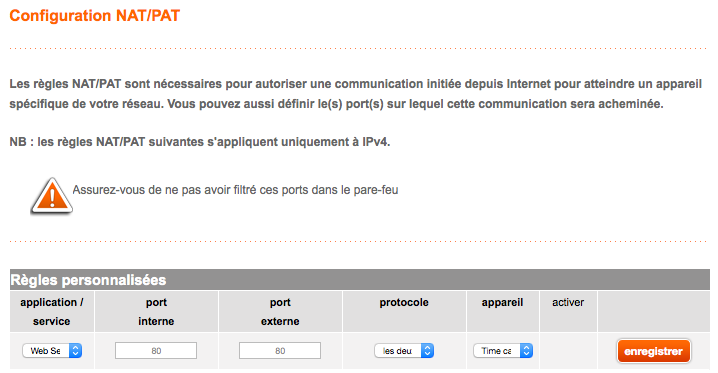 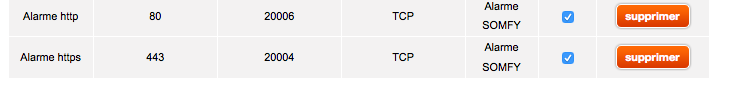 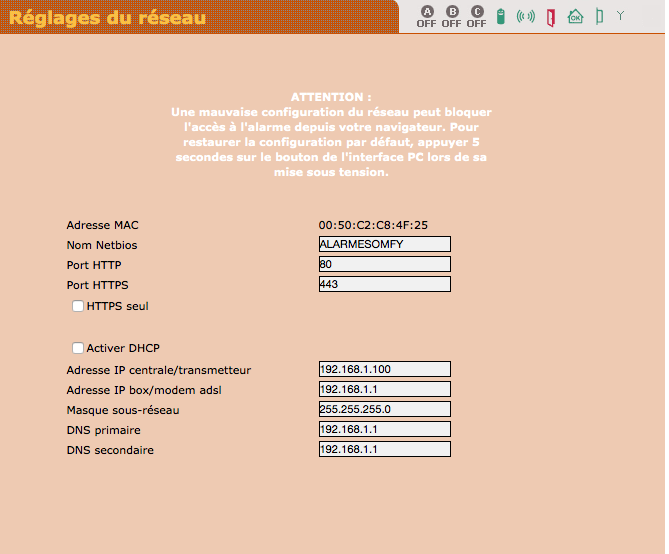 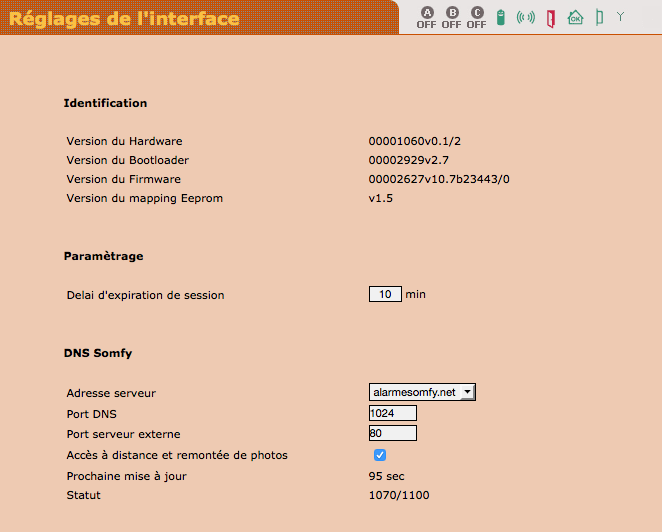 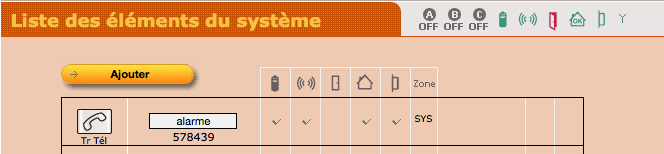 